 Instituto de Educación Superior  Nº 7                                   Brigadier Estanislao López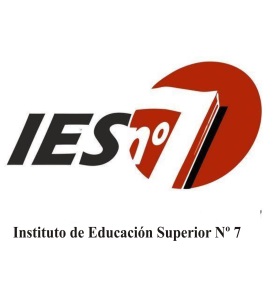 Biología Humana y Salud I. Profesorado: BiologíaCurso: 3er Año.Profesora:  Flavia Boglione.Año Lectivo: 2020Programa de examenEjes de contenido Unidad 1. Biología Humana. Fundamentación de la especificidad del espacio. Perspectiva evolutiva y sociológica. Generalidades del campo de la salud. Teorías para su abordaje. Historia natural de los procesos salud - enfermedad. Medicinas tradicionales y populares. Desarrollo histórico de la Promoción, y Educación para la Salud. Noxa. Enfermedad. Niveles de prevención. Epidemiología. Prevalentes. Unidad 2. Organización anatómica general del cuerpo. Nomenclatura anatómica. Posición anatómica de referencia. Ejes y planos de referencia. Términos de localización. Organización general del cuerpo humano. Organización topográfica: partes y regiones del cuerpo. Sistemas del cuerpo humano.. Unidad 3. Sistemas de nutrición: digestivo, circulatorio, respiratorio y excretor. Origen embriológico y caracterización histológica de los órganos-componentes. Estructura y función. Enfermedades asociadasUnidad 4. Sistema de defensas. Origen embriológico y caracterización histológica de los órganos-componentes. Estructura y función. Enfermedades asociadasCriterios de evaluación:Dominio de los contenidos, procedimientos y actitudes básicos del campo de la biología humana y la Salud.Pertinencia en la elaboración de estrategias didácticas para abordar los contenidos del área en el nivel en el cual se desempeñarán los futuros docentes.Cumplimiento de los trabajos solicitados.Aprobación del espacio:Se considera aprobado este espacio después de haber reunido la condición de regular y haber rendido y aprobado el examen final en las instancias correspondientes.Bibliografía:ALINOVI, M. (2009) “Historia de las Epidemias”. Colección Estación Ciencia. Bs As. Ed. Capital Intelectual. ANDERSON, Kennet N. (coordinadora). (2001) Océano Mosby. Diccionario de Medicina. Eidtorial Océano.  Edición en español 2001. CURTIS – BARNES. (2008) “Biología”- Séptima Edición. Editorial Médica Panamericana. FAVALORO, René (1999) Biblioteca de la Salud. Capital Federal. Fundación Favaloro Editorial. HIGASHIDA HIROSE, Bertha (2007) “Ciencias de la Salud”. Universidad Nacional Autónoma de México. 5ta Edición. México. MC Graw – Hill Interamericana. KAMINA, P. Anatomía general. Edición española. Editorial médica Panamericana LE BRETON ,  (2002) Antropología del cuerpo y modernidad.  Nueva Visión Argentina.MADIGAN. MARTINKO.DUNLAP. CLARK. (2009) “La inmunidad en la defensa del hospedador y en la enfermedad”, en Biología de los microorganismos. Madrid. Pearson. __. “Epidemiología”, en Biología de los microorganismos. Madrid. Pearson. __.(2009)“Conservación de los alimentos y enfermedades infecciosas transmitidas por los alimentos”,en Biología de los microorganismos. Madrid. Pearson. __.(2009)“Enfermedades microbianas transmitidas de persona a persona”, en Biología de los microorganismos. Madrid. Pearson. __.(2009)“Enfermedades transmitidas por vectores y microorganismos del suelo”, en Biología de los microorganismos. Madrid. Pearson. MARBÁN.  (20Anatomía. Embriología y Fisiología. REVEL CHION, Andrea (2015) Educación para la salud. Paidós. VEGA, María Elena (1992) (directora Grupo de Vacunación de la Escuela de Salud Pública UBA) Curso modular de vacunaciones para  personal de puestos de vacunación. Ministerio de Salud y acción social de la Nación. Imprenta Ministerio de Salud y Medio Ambiente Santa Fe.Sitios recomendados:www.msal.gov.arhttp://www.santafe.gov.ar/index.php/web/content/view/full/74http://www.dicciomed.eshttp://www.who.int/es/